2020年博乐市面向社会公开临聘市聘教师岗位设置表 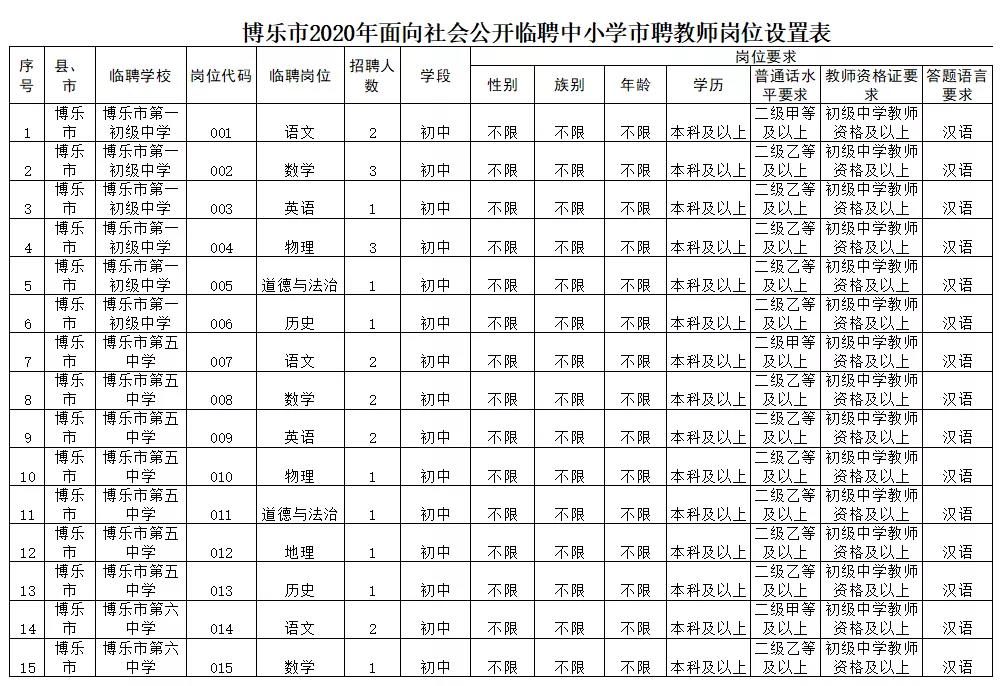 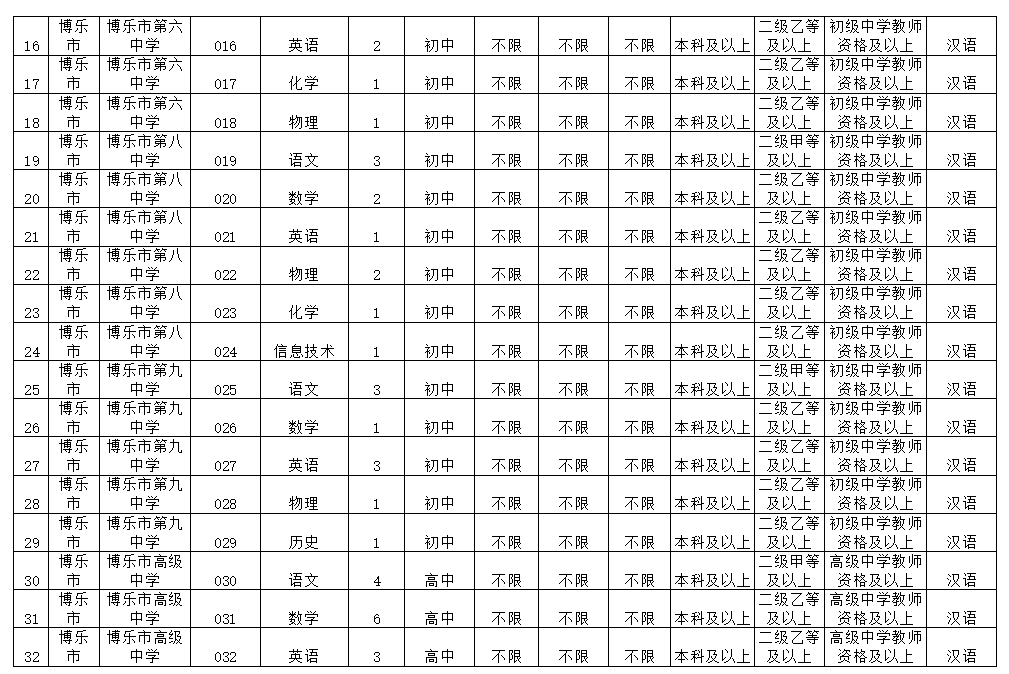 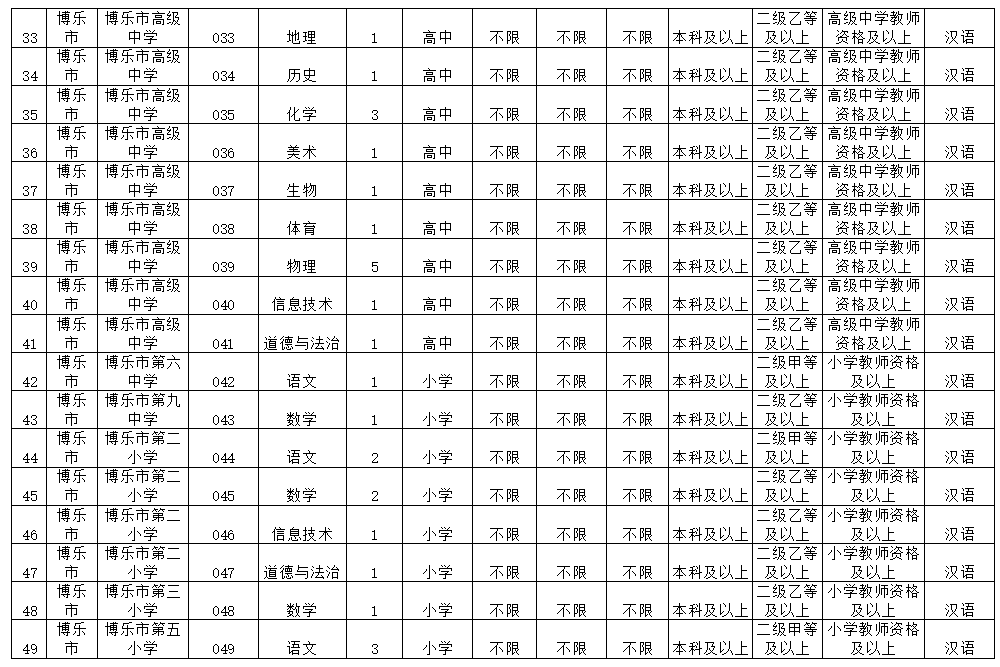 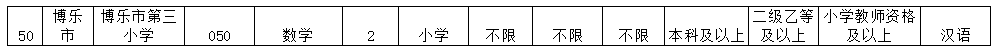 